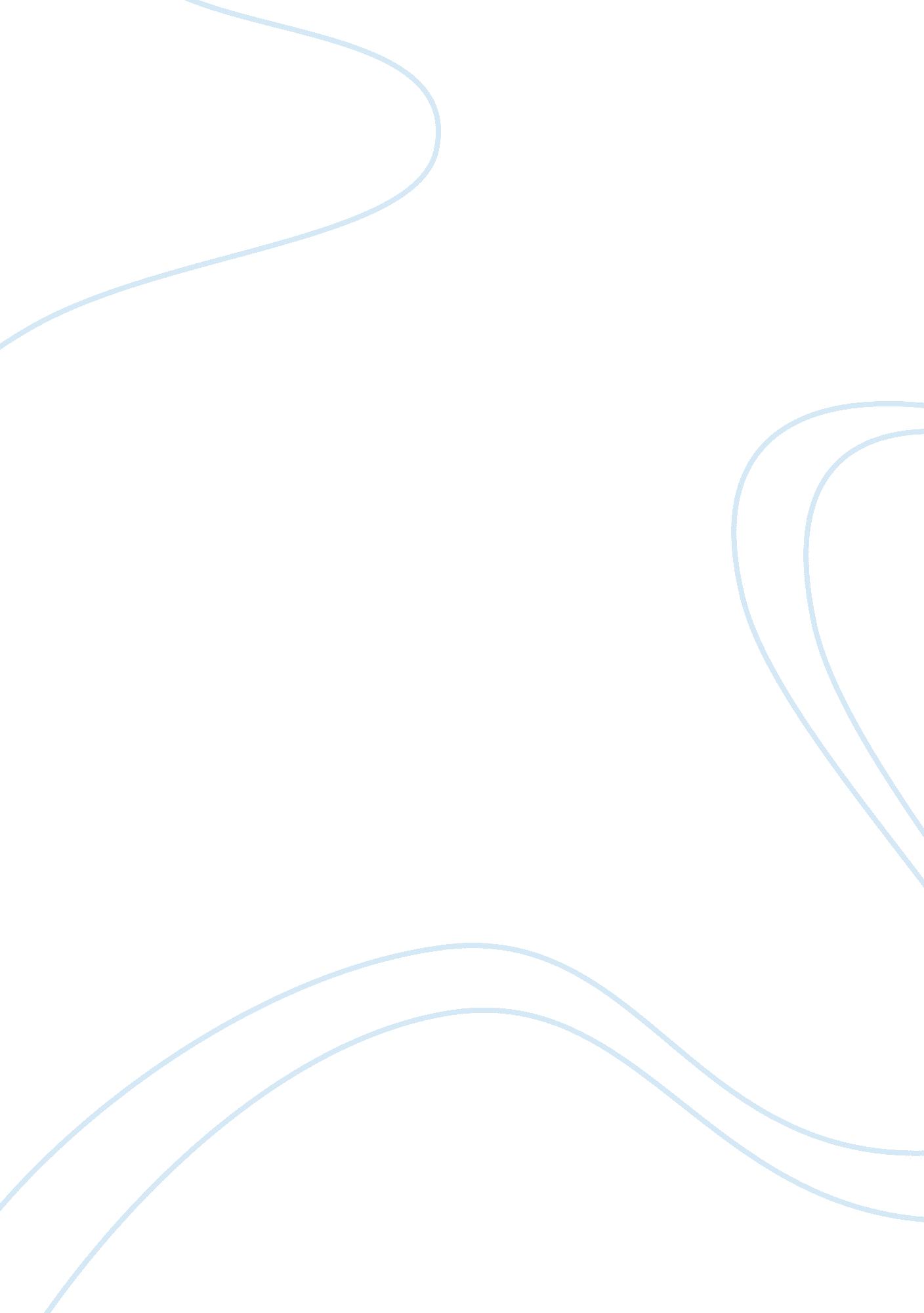 Latest report-global next generation sequencing marketFamily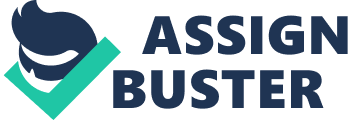 Executive Summary Next Generation sequencing (NAGS)technologyhas emerged as a higher throughput and much cheaper alternative of sequencing DNA than traditional Ganger Sequencing. NAGS can be used primarily to identify genes responsible for inherited skin disease, to detect mutations that play a role in diseases such as cancer and to determine RNA expression level. The use of NAGS technology In clinical research and genome functions is constantly increasing and there are many clinicaldiagnosticopportunities for next generation sequencing such as in oncology screening, parental creeping, Alchemies diseases, multiple sclerosis etc. Browse Full Report With TCO: http://www. Nonrepresentational. Biz/analysis-details/global-next-generation- sequencing-market-trends-and-opportunities-2013-2018 The growth of the overall NAGS market is driven by continuous innovations and developments in the market aimed at higher throughput, increased accuracy, and affordable costs. However factors such as mismatch between discovery and Interpretation of samples, clinical translation of genomic discoveries, difficulty In ending samples to sequence and storage of sequence data hinders the growth of the market. In addition, factors such as high reliability on grants and funding from the government are still a challenge. The opportunities for the growth of this market include developments In the pre-sequencing, cloud computing, and NAGS bioinformatics solutions. Next generation sequencing technology Is set to revolutionize applied markets like diagnostics, drug discovery, biometry discovery, personalized medicine, agriculture and animals research in the near future. 